Find the x-intercept and y-intercept in the following equation.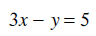 __________________________________________________________________________________________________I:  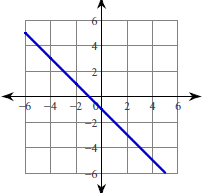 11. Find the x-intercept and y-intercept in the following equation.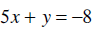 __________________________________________________________________________________________________T: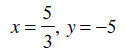 Find the x-intercept and y-intercept in the following equation.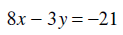 __________________________________________________________________________________________________E:  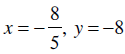 12. Find the x-intercept and y-intercept in the following equation.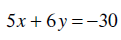 __________________________________________________________________________________________________A: 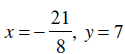 Find the x-intercept and y-intercept in the following equation.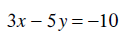 __________________________________________________________________________________________________S: 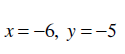 13.  Write each equation in slope-intercept form.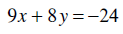 __________________________________________________________________________________________________D: 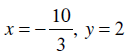 Write each equation in slope-intercept form.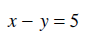 __________________________________________________________________________________________________D: 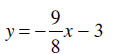 14.  Write each equation in slope-intercept form.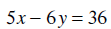 __________________________________________________________________________________________________M: 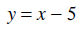 Write each equation in slope-intercept form.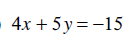 __________________________________________________________________________________________________T: 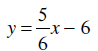 15.  Write each equation in slope-intercept form.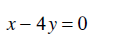 __________________________________________________________________________________________________A: 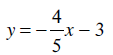 Write each equation in slope-intercept form.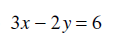 __________________________________________________________________________________________________R: 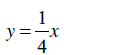 16.  Write each equation in slope-intercept form.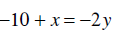 __________________________________________________________________________________________________!: 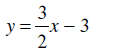 Write each equation in slope-intercept form.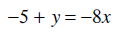 __________________________________________________________________________________________________O: 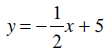 17.  Write each equation in slope-intercept form.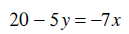 __________________________________________________________________________________________________S: 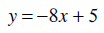 Sketch the graph of each line.  Find the x- and y-intercepts first.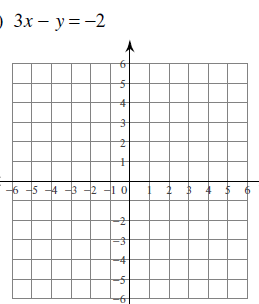 __________________________________________________________________________________________________A: 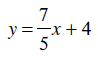 18.  Sketch the graph of each line.  Find the x- and y-intercepts first.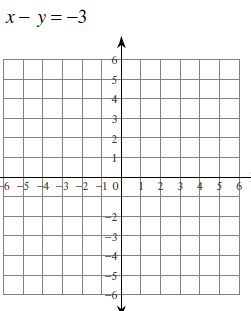 __________________________________________________________________________________________________G: 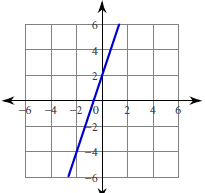 Sketch the graph of each line.  Find the x- and y-intercepts first.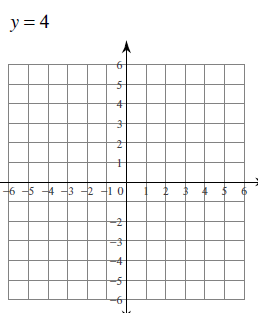 __________________________________________________________________________________________________R: 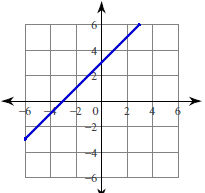 19.  Sketch the graph of each line.  Find the x- and y-intercepts first.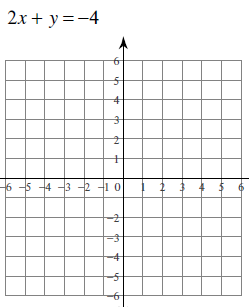 __________________________________________________________________________________________________N: 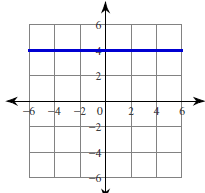 Sketch the graph of each line.  Find the x- and y-intercepts first.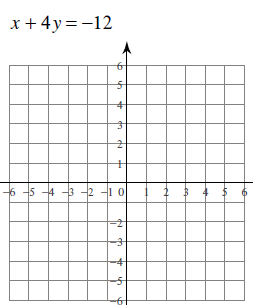 __________________________________________________________________________________________________R: 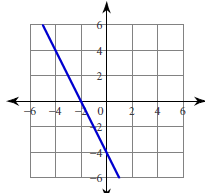 20.  Sketch the graph of each line.  Find the x- and y-intercepts first.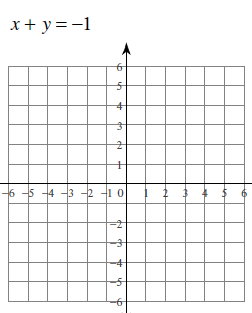 __________________________________________________________________________________________________F: 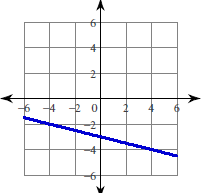 